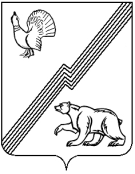 АДМИНИСТРАЦИЯ ГОРОДА ЮГОРСКАХанты-Мансийского автономного округа – Югры ПОСТАНОВЛЕНИЕот  21 мая 2019 года 										          № 1048О внесении изменений в постановления администрации города Югорска от 05.02.2019 № 233 «Об утверждении Положения об организации и ведении гражданской обороны на территории города Югорска»В целях устранения замечаний юридико-технического характера и в соответствии                 со статьёй 25 Федерального закона от 21.12.1994 № 68-ФЗ «О защите населения и территории от чрезвычайных ситуаций природного и техногенного характера»:        1.	Внести в постановление администрации города Югорска от 05.02.2019 № 233                       «Об утверждении Положения об организации и ведении гражданской обороны на территории города Югорска» следующие изменения:В пункте 5 слова «со дня» заменить словами «после его».В приложении: В пункте 1.1 слово «МЧС» заменить словами «Министерство по чрезвычайным ситуациям (- далее МЧС)».В пункте 1.7 слова «Деятельность эвакуационной комиссий» заменить словами «Деятельность эвакуационных комиссий».1.2.3. В пункте 1.9 слова «Отдел по гражданской обороне и чрезвычайных ситуаций» заменить словами «Отдел по гражданской обороны и чрезвычайным ситуациям».1.2.4. Подпункт 3.4.2 изложить в следующей редакции:« 3.4.2. Руководители структурных подразделений (работники) предприятий                                 и организаций, расположенных на территории города Югорска, по гражданской обороне подчиняются непосредственно:- главе города;- руководители органов структурных подразделений, уполномоченных на решение задач в области гражданской обороны организаций – руководителю организаций.»2. Опубликовать постановление в официальном печатном издании города Югорска                     и разместить на официальном сайте органов местного самоуправления города Югорска.3. Настоящее постановление вступает в силу после его официального опубликования                 и распространяется на правоотношения, возникшие с 12.02.2019.Глава города Югорска                                                                                                 А.В. Бородкин